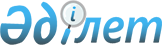 Акционерлік қоғамдар мен республикалық мемлекеттік кәсіпорындардың (ұлттық компаниялардың) кейбір мәселелері туралыҚазақстан Республикасы Үкіметінің қаулысы. 2001 жылғы 22 тамыз N 1098.



      Қазақстан Республикасының Үкіметі қаулы етеді: 



      1. <*>




      Ескерту. 1-тармақ өзгерді - ҚР Үкіметінің 2002.02.25. N


 
 248 
 


2002.06.28. N


 
 702 
 


, 2002.08.19. N


 
 921 
 


, 2002.09.27. N


 
 1062 
 


, алып тасталды - 2003.02.10. N 


 145 
 


қаулыларымен.


  




      2. <*>



      


ЕСКЕРТУ. 2-тармақ өзгерді - ҚР Yкiметiнiң 2002.09.27. N 1062 


 қаулысымен. 


 






      ЕСКЕРТУ. 2-тармақ алып тасталды - 2003.02.10. N 




145




 




 қаулысымен. 




      3. <*>



      


ЕСКЕРТУ. 3-тармақ алып тасталды - 2003.02.10. N 




145




 


 қаулысымен. 




      4. "Қазақстан Республикасының мемлекеттік органдарына көлік қызметін көрсету үшін қызметтік жеңіл автомобильдерді пайдалануды ретке келтіру туралы" Қазақстан Республикасы Үкіметінің 1999 жылғы 27 мамырдағы N 663 қаулысына (Қазақстан Республикасының ПҮКЖ-ы, 1999 ж., N 23-24, 228-құжат) мынадай толықтыру мен өзгеріс енгізілсін:



     көрсетілген қаулымен бекітілген Қазақстан Республикасының мемлекеттік органдарына көлік қызметін көрсету үшін қызметтік жеңіл автомобильдердің тиістілік нормативі:



     1) "Қозғалтқыштың көлемі, текше см." деген 6-бағанмен толықтырылсын;



     2) реттік нөмірі 13-жолдағы екінші абзац мынадай редакцияда жазылсын:


    "ІІ-топ: І-топта   Қызметкерлердің             1  3000-нан аспайды     



    көрсетілгендерден  саны 50-ден 100-ге          



    басқа,             дейін болғанда



    барлық             100-ден 200-ге дейін        2  3000-нан аспайды



    Мемлекеттік        200-ден 350-ге дейін        3  3000-нан аспайды



    Органдар           350-ден 500-ге дейін        4  3000-нан аспайды  



                       500-ден 750-ге дейін        5  3000-нан аспайды



                       750-ден 1000-ға дейін       6  3000-нан аспайды



                       1000-нан жоғары             7  3000-нан аспайды".





     5. Осы қаулының орындалуын бақылау Қазақстан Республикасы Премьер-Министрінің орынбасары О.Ә.Жандосовқа жүктелсін.




     6. Осы қаулы қол қойылған күнінен бастап күшіне енеді және жариялануға тиіс. 


     Қазақстан Республикасының




     Премьер-Министрі


					© 2012. Қазақстан Республикасы Әділет министрлігінің «Қазақстан Республикасының Заңнама және құқықтық ақпарат институты» ШЖҚ РМК
				

 1         2                   3               4   5           6     
